Рекламно-техническое описание результата интеллектуальной деятельности Результат интеллектуальной деятельности в виде секрета производства (ноу-хау) «Методические рекомендации по определению реального ущерба, подлежащего возмещению Российской Федерацией и (или) субъектом (субъектами) Российской Федерации, являющимися сторонами соглашения о защите и поощрении капиталовложений», разработан в рамках НИР «Разработка методических рекомендаций для получения государственной финансовой поддержки организациями, реализующими инвестиционные проекты в рамках соглашения о защите и поощрении капиталовложений" по государственному заданию Финансовому университету на 2022 год в рамках бюджетного финансированияСведения об авторе: Описание результата интеллектуальной деятельностиИнформация о технологии. Секрет производства (ноу-хау) представляет собой методические рекомендации по определению реального ущерба, подлежащего возмещению публично-правовыми образованиями (Российской Федерацией, субъектом Российской Федерации) организации, реализующей инвестиционный проект, являющимися сторонами соглашения о защите и поощрении капиталовложений (далее – СЗПК). Методические рекомендации основаны на понятии реального ущерба, определенном в Федеральном законе от 01.04.2020 N69-ФЗ "О защите и поощрении капиталовложений в Российской Федерации" (далее – ФЗ-69), а также принципах его определения в соответствии с разъяснениями Верховного суда Российской Федерации. Методические рекомендации включают определение реального ущерба во всех случаях его возникновения, определенных ФЗ-69, в том числе описание сути реального ущерба по каждому основанию возникновения, формулы  расчета, перечень подтверждающих документов для определения размера.Разработка методических рекомендаций основывалась на результатах прикладной НИР по теме «Разработка методических рекомендаций для получения государственной финансовой поддержки организациями, реализующими инвестиционные проекты в рамках соглашения о защите и поощрении капиталовложений» (ВТК-ГЗ-ПИ-16-22), а также предыдущих научных исследований, выполняемых в рамках НИР «Оценка инвестиционных проектов в современных условиях» (приказ Финуниверситета №1115/о от 06.05.2019), «Оценка инвестиционной привлекательности российских компаний» (приказ Финуниверситета  №0654/о от 01.04.2020), гранта РФФИ 19-010-00678/19 "Развитие финансово-экономических механизмов привлечения инвестиций в природоохранные проекты".Степень готовности к внедрению. Методические рекомендации готовы для расчета и обоснования размера реального ущерба, полученного  организацией в рамках реализации СЗПК и подлежащего возмещению со стороны публично-правового образования, в условиях отсутствия утвержденной Правительством Российской Федерации методики определения реального ущерба в соответствии с п.2 ч. 6 ст. 12 ФЗ-69. Новизна: определено содержание реального ущерба в случае нарушения стабилизационной оговорки, сроков и (или) объемов предоставления субсидий кредитору, предоставляющего кредит организации, реализующей проект по льготной ставке в рамках СЗПК, а также изменения значений долгосрочных параметров регулирования деятельности регулируемых организаций, заключивших связанные договоры с организацией, реализующей проект в рамках СЗПК. Для каждого основания возникновения реального ущерба даны формулы расчета и перечень документов, необходимых для определения его размера. При этом в ФЗ-69 дано только понятие реального ущерба в целом, порядок его определения отсутствует. Экономический эффект применения: обоснование размера  реального ущерба для досудебной и судебной защиты экономических интересов организаций, что повысит инвестиционную привлекательность проектов, реализуемых в рамках СЗПК.Область возможного использования: методические рекомендации могут быть использованы Министерством финансов Российской Федерации  при разработке методики определения реального ущерба, подлежащего возмещению публично-правовыми образованиями (Российской Федерацией, субъектом Российской Федерации) организации, реализующей инвестиционный проект, являющимися сторонами соглашения о защите и поощрении капиталовложений, которая в соответствии с ФЗ-69 должна быть утверждена Правительством Российской Федерации.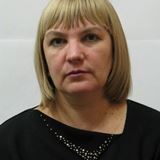 Тютюкина Елена Борисовна Профессор Департамента корпоративных финансов и корпоративного управления Факультета экономики и бизнесаДоктор экономических наук, профессорАдрес: 125993, г. Москва, ул. Кибальчича, 1            Тел.: +7(916)930-65-12Эл. адрес: ebtyutyukina@fa.ru